Brynhyfryd Governing Body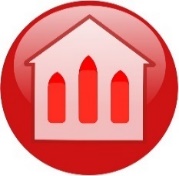 Annual Report from Governors to Parents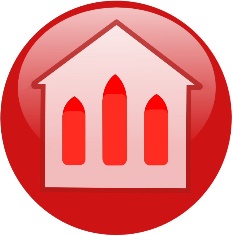 Brynhyfryd Primary School is a Rights Respecting School2017/2018Parents/Carers can obtain a copy of the full report, available on request from the school office on the east site.Tenure of Office:For all governors with the exception of the Head teacher who is an ex officio, the term of office will end four years from the date of appointment.All governors can be contacted via the school.  The next election of parent governors will be 2019.School Terms and Holiday Dates2018/2019 Academic YearBank Holiday dates:		INSET Days 2018/2019Schools will be closed to pupils for INSET/Staff Preparation on five days between Monday 4th September 2018 and Tuesday 22nd July 2019. Inset 1	Monday, 3rd September, 2018Inset 2	Monday, 5th November, 2018Inset 3	Monday, 7th January, 2019Inset 4          Friday 22nd February 2019Inset 5	Monday, 22nd July 2019Events since the last reportStaffing 2017-2018School PerformanceThe information set out below is the results for 2017/18 end of Key Stage Assessments for the end of Foundation Phase (Year 2) and the end of Key Stage 2 (Year 6).  School data is analysed in several ways.  Targets for the school are the result of data analysis which feeds into the School Development Plan (SDP).  The Welsh Government expected outcome at the end of Foundation Phase is Outcome 5 (Year 2), and at the end of Key Stage 2, Level 4 (Year 6).  The performance data collected this year for Foundation Phase  is not comparable to previous data as the curriculum outcome descriptors were rewritten to include an ‘Uplift’ in standards in the Foundation Phase.  National Test Results 2018 – Brynhyfryd Whole School Summary (Year Groups 2-6)AssessmentBrynhyfryd has a tracking system that enables the school to create individual pupil profiles covering a range of assessment scores and data on each pupil. Profiles contain information regarding attendance and academic progress. We track individual pupil progress as well as cohort progress which can be used to review the schools teaching and learning profile and supports the setting of future targets for school improvement. Attendance 2017-18Over the past two years, pupils’ attendance has moved the school between the lower and bottom 50% when compared with similar schools.  Attendance information (the number of unauthorised absences and authorised absences in the reporting school year expressed as a percentage of the total number of possible attendances in that year)Our whole school attendance at the end of 2017-18 was 94.1%, this is 0.3% down on last year (2016-2017).  This places us in the 4th Quarter when compared to similar schools across Wales. Our school target currently stands at 95.3% for 2018 -2019). Additional Learning NeedsThe school provides a high standard of support as in line with the framework of the Special Educational Needs Code of Practice for Wales 2002. Brynhyfryd’s current SEN Register stands at 37 pupils on school action, 34 pupils who are on school action plus and 16 pupils with statements.How is the SEN Register Made?When a member of the teaching staff has concern related to the academic progress, emotional development or medical condition of a pupil, they bring their concerns to the attention of the Additional Needs Co-ordinator (ALNCo, Mrs V Jones).  The teacher and ALNCo then decide on a course of action and place the pupil on the SEN Register.  Pupils with a Statement of Educational Needs are also entered on the SEN Register.As appropriate referrals are made to Access to Learning, the City and County’s SEN support service asking for support from specialist teachers working in this service.   Pupils referred might already be entered on the SEN Register, or they might be new additions to the register.Any Looked after Child (LAC), who is monitored by Social Services, is automatically placed on the SEN Register.  The school also receives additional funding to help support individual focus groups of pupils through the Pupil Deprivation Grant (PDG) and Educational Improvement Grant (EIG). The school is working with its cluster primary schools within the Pentrehafod Group to focus pupil well-being.What is an Individual Education Plan (IEP) and who is issued one?All pupils listed on the SEN Register, are required by the Code of Practice to receive an individual programme of work, which is constructed with direct reference to their individual needs.   In accordance with the requirements of the Code of Practice, the views of parents and pupils are sought and recorded within the review process.  There will be a new statutory ALN Bill from 2020.  The school will plan its awareness training in order to prepare staff, pupils and parents for the changes ahead.  The new Code of Practice for Additional Learning Needs will be issued in December 2019.  Who is Responsible for Delivering SEN Support Within Our School?Mrs Jones is the ALNCo (Additional Learning Needs Co-Coordinator).  Mr Bevan, Mrs Davies and Mrs Lewis supported pupil learning during 2017-2018.  Support is also provided by Teaching Assistants, under the supervision of class teachers where appropriate.  Mrs Jones is easily contactable at the school and willing to discuss your child’s progress in relation to their Additional Learning Needs, should you wish to do so.  Mrs Baker (Pastoral Support Officer) can also offer support and guidance in relation to wellbeing and parenting support.  Arrangements for the teaching of Welsh Brynhyfryd is an English medium school and all correspondence is provided in English only.  There are currently no pupils who have Welsh as a first language on entry.    Welsh is taught as a second language from Additional Nursery to Year 6. The National Curriculum requires certain levels of competence in oracy, writing and reading Welsh, which children will be expected to attain by Year 6.  In the schools last inspection (February 2017) Estyn stated that ‘Across the school, most pupils make strong progress in developing Welsh language skills.’ It is the school's aim to use the Welsh language in such a way as to ensure that children see, hear and use it as a natural part of school life. It is given a prominent role in many school activities. Pupils also have an opportunity to learn about Welsh culture and heritage, as well as the language of Wales, through activities such as St. David's Day celebrations. Our teaching of Welsh is supported by the LA’s team of peripatetic Welsh teachers (Athrawon Bro), who visit the school regularly to work alongside teachers and pupils in promoting the Welsh Language. All staff undertake relevant training to improve their competency in teaching and learning Welsh as a second langauge.  SportThe school offers pupils different kinds of physical activities each week as part of the health and wellbeing curriculum.  The school also looks at the nature and extent of out-of-school learning, including a range of sports clubs which can include netball, rugby and football.  We have a cross country team who attend county events. We link with the community and participate in school to school matches and one day tournaments.  Several Key Stage 2 classes undertake swimming lessons at the indoor pool at Pentrehafod.  We are mindful to consider the effectiveness of arrangements for delivering these activities and how they join together with our mainstream curriculum planning.  Year 2, 4, 5 & 6 pupils have the opportunity to attend residential such as St Madocs Gower, Carreg Adventures Gower, Hooke Court Carmarthen and Treginnis Farm Pembrokeshire. Before School ArrangementsThe school offers a breakfast club which accepts children from 8.00am until 8.20am on school days during term time. The Breakfast Club cannot accept children after 8.20 am.  This club runs until the start of the school day for pupils in full time education. Children take time to enjoy a healthy breakfast before the start of the school day with their friends at Breakfast Club and then participate in the range of activities/games provided by the Breakfast Club team.Pupil Voice and Active CitizenshipMany of our pupils take an active role in school life.  The school works with charities that promote active citizenship such as Macmillan Appeal and Children in Need.  Pupils and parents are encouraged to become aware of local, national and global issues faced by children.  We promote a sense of community and respect.  Brynhyfryd Primary School pupils are encouraged to be active and ethical informed citizens who look after their school, local community and beyond to develop a positive future for all.  Children are positively encouraged to take on important roles  on a wide selection of Learner Councils.  Such as: The School Council, Eco Committee, Brynhyfryd Break time Buddies (who help pupils to solve disputes effectively in the playground), Rights Respecting Schools Council, Criw Cymraeg, Sports Ambassadors, Digital Dudes and The Creative Council.  Healthy Eating and DrinkingBrynhyfryd Primary School is committed to the aims of the Welsh Network of  Healthy Schools and to promoting the health and well-being of all in its school community. The school has a “Food and Fitness Policy” which has been agreed by Governors and staff. Most of our pupils have positive attitudes to keeping healthy and safe. They understand the importance of taking regular exercise and eating a healthy diet.  The school promotes healthy eating and drinking through the following activities:-Daily Fruit Shop/Fruit Snacks Milk Provision Foundation PhasePromoting Healthy Lunch Boxes Encouraging pupils to drink waterHealthy BreakfastFinancesEnd of Year Statement 2017-182017-2018 Individual Pupil BudgetThe individual school budget per pupil for Brynhyfryd Primary School in 2017-2018 is £3,171 per pupil. The maximum per pupil in primary schools in Swansea is £8,815 and the minimum is £2,774. The Swansea average per pupil is £3,580.  Brynhyfryd Primary School is below the Swansea average by £409 per pupil (this equates to a total of £186,095 in the school’s context, more than double the figure at point of amalgamation).  Brynhyfryd Primary School is 60th out of the 79 primary schools in Swansea in terms of its school budget per pupil.Strengthening Links with the Community We always wish to maintain and extend our close links with the community through school performances and events.  Close links are also maintained with Pentrehafod Comprehensive School through visits of pupils (Year 5 & 6), Headteacher meetings, curriculum leader and standardisation and moderation meetings.  Mr Mark Ritchie from The New Liberty Church (New Siloh) along with friends from Open the Book, Cornerstone Church and The Waterfront Church are all welcome visitors to our school and conduct school assemblies as part of our annual Acts of Collective Worship Programme.  P.C. Hadley is another regular visitor to our school and takes an assembly about keeping safe during Halloween and Bonfire night.  He has supported the school in advice in personal and social workshops with the pupils. PCSO’s Dan Gearey and Kirsty Page-Brown and Claire Jones frequently pop in to school and have supported whole school events.Throughout the course of the year, the school has continued to foster positive links with Brynhyfryd Library. The children from Nursery, Yr4 and Yr5 have visited the Library. The main focus has been on the enjoyment of reading to enhance and enrich the lives of the children. Staff from the library service visited the school in February 2018 and gave a presentation to teachers on the resources available to them and the children through the Swansea Library website.  School ProspectusThe school Prospectus has been revised for 2017-2018 and copies made available from the school office.Session TimesSecondary School TransfersOur links with our partner secondary school, Pentrehafod Comprehensive School have continued to be strong over the course of the year.  The majority of our Year 6 children left Brynhyfryd the week before the end of term 2018 to start the Year 7 curriculum and familiarise themselves with the layout of the new site, the teachers, and procedures and routines in regards to lunchtimes etc.  Other Year 6 pupils were part of transition programmes to Olchfa and Bishop Vaughn Comprehensive Schools.Moral and Social DevelopmentWe have a PSD/PSE programme which helps guide and support the moral and social development of our pupils.  Our school ethos and school polices such as positive behaviour, sustainability and global citizenship, discipline, inclusion and strategic equality plan support this area.  This is underpinned by the United Nations Convention on the Rights of the Child.Planning for ImprovementSchool Targets 2018-2019 The school's priority targets for 2018-19 are outlined below and directly relate back to the schools last inspection, February 2017:  Priority Target 1- Pupil Well-being, Child-protection and Safeguarding (Estyn Recommendation 3) Priority Target 2- Value-Added Pupil Progress (Estyn recommendation 2 and 4) Priority Target 3- Refine Teaching/ Learning Strategies - To Prepare for New Curriculum (Estyn recommendation 2) Management Activity 1- Develop ICT and Digital CompetenceManagement Activity 2- Numeracy across the CurriculumProgress on our School Development Plan (SDP)The SDP is available at the school office should any parent wish to read it in detail.  Our SDP runs from September to July each academic year. Our targets are devised using a number of sources - analysis of end of academic year data from National and standardised tests and teacher assessments, comparisons of Brynhyfryd Primary School performance, local and national priorities, Estyn recommendations, parent, pupil and governor questionnaires and monitoring and audits undertaken by the Head teacher, Senior Leadership and Management Team, Learning Leaders and external advisors.The CurriculumWe are in a time of significant change in primary education.  Planning and assessment of a skills continuum is at the heart of this change, in addition to raising standards in reading, writing, numeracy and digital competency.  National Tests were implemented in Reading (one test) and Numeracy (two tests) in May 2018 for all pupils from Y2 to Y6.  Parents are informed of their child’s scores in these tests at the end of the Summer Term.  The school uses this, and other data, to track pupils’ progress, inform teaching and learning and also to identify and support individual pupil needs.During the next academic year 2018-2019 Welsh Government will introduce an online National Test for pupils in one of the two Numeracy assessments.  National Reading and the second Numeracy tests will be dispatched to our school during the week commencing the 29th April 2019 and will continue for this year in paper form.All subject polices are updated and reviewed regularly, and our skills based curriculum planning is continually reviewed.  Governors and members of staff have worked closely with the Head teacher regarding School Self-evaluation, assessment and raising standards. School PoliciesAll statutory policies were reviewed by staff and governors between September 2017 and July 2018. Review of all policies ensures the inclusion of new developments, resources and methodologies particularly with the Welsh Government drive on safeguarding and raising standards in literacy and numeracy. Copies of school policies can be obtained from the school office.Health & Safety & SafeguardingSafeguarding is of paramount importance to the staff and governors of Brynhyfryd Primary School.  All staff and governors are required to take child protection training every three years.  The next whole school training will take place during November 2020.  Miss K Richards is the designated Child Protection Officer for the school. Mr M White is the designated Child Protection Governor for the School.  The school aims to provide the pupils with a safe environment in which to nurture their skills.  Toilet facilitiesBrynhyfryd Primary provides toilet facilities on all school sites.  The school recognises that well-maintained toilet facilities where learners feel comfortable and safe and have open access to throughout the school day, are essential for health, well-being, and learning.  Toilets and washroom facilities are open and available to learners throughout the school day.  They are suitable for the range of anticipated users, including learners with disabilities and special needs, with adequate lighting, sanitary disposal, fixtures and fittings.An Accessibility Plan and Disability Equality Plan The school’s Strategic Equality Plan – SEP was reviewed in January 2018.  It identifies access needs in order that the school may continue to be inclusive to all.    All visitors are asked to inform the office if they have specific needs and we endeavour to meet requests. Type of GovernorNameEnd of current term of office Clerk to the Governing BodyMrs Marie Therese HughesN/AChair Cllr Mike White31/12/2019Vice-chairMrs Debbie Whyte (LA)31/12/2019Local AuthorityMargaret Greenwood24/05/2022HeadteacherMiss Kathryn RichardsN/ADeputy HeadteacherMr James KnightInvited Observer N/ACommunityMr Brian Lewis 31/12/2019CommunityMr Dylan Evans31/12/2019CommunityMrs Andrea Manley31/12/2019ParentMrs Sharon Hobbs 31/12/2019ParentMrs Nicola Saunders 31/12/2019ParentMrs Beverley Hammond 31/12/2019ParentMrs Kerri Morgan29/06/2020StaffMrs Alison White 31/12/2019TeacherMrs Kirsty Jones31/12/2019TermTerm beginsTerm endsMid-term holidayMid-term holidayTerm beginsTerm endsTotal daysTermTerm beginsTerm endsBeginsEndsTerm beginsTerm endsTotal daysAutumn 2018Monday3 SeptemberFriday26 OctoberMonday29 OctoberFriday2 NovemberMonday5 NovemberFriday21 December4040353575Spring 2019Monday7 JanuaryFriday22 FebruaryMonday25 FebruaryFriday1 MarchMonday4 MarchFriday12 April3535303065Summer 2019Monday29 AprilFriday24 MayMonday27 MayFriday31 MayMonday3 JuneMonday22 July1919363655Total:Total:Total:Total:Total:Total:Total:195Good Friday19th  April 2019Easter nday22nd  April 2019 May Day6th  May 2019 Spring Bank Holiday27th  May 2019 January 2018INSET DayRugby Tournament: Plasmarl/ClwydSwansea Premiere Football TournamentY5 Cardiff CastleReception: Waterfront MuseumRisk Assessment: Carreg Adventure- Y 4 ResidentialAttendance Cluster: PlasmarlScience Learning Walk FP& KS2Colour Photocopying machines replacedEnforced closure FP – HeatingY6 WW2 Swansea MuseumMumbles Electric upgrade network commencesFebruary 2018E safety weekY2 Swansea Waterfront MuseumY3 Bristol AquariumY6 visitor English poetry LuluWelsh Moderation- ClusterY4 St Fagan’s Museum, CardiffTeach Meet- PentrehafodAdditional Nursery Open DayKS2 Cluster ModerationINSET Day Maths FocusConditions SurveyMarch 2018St David’s Day CelebrationsParents EveningsY1 Visit to Cardiff CastleY5 Risk Assessment Pembrokeshire Treginnis FarmWorld Book DayTamar Story Teller Y5Lock Down TrainingBritish Science WeekTrust DuosBook ScrutinyListening to LearnersFire Safety Talk Y’s 2&5April 2018Easter BreakMay 2018National TestsY4 Educational Visit Carreg Adventure, ReynoldsonPC Hadley: It’s Your choice Y6 talk & Y3 : Friend or Foe & Y3 Stay Smart, Internet SafetySchool Photographs – ClassDeadline for end of Key Phase data inputScience,Welsh & English moderation PentrehafodFP LLC ModerationChallenge Adviser core visitWell Being PLC host schoolDigital Day Chris ReesY5 visit: The National Gardens of WalesY6 School Nurse Puberty talkJune 2018Year 6 Residential Hooke CourtReception Class Talk for new pupilsY2 Residential: St Madoc GowerY1 Visit RothersladeY4 Visit Crymlyn BogReception visit The National Gardens of WalesPembroke Dock Community School (Pioneer School Visit JK & SB)Sports DaySummer FairGreen Meadow Farm Visit: Additional Nursery and NurseryNursery Graduation DayPhotosHeadteacher ConferenceY5 School Nursery Hygiene TalkY3 Artist in ResidenceJuly 2018Road Safety Day Police/Fire Fighters/Road SafetyYear 5 Residential Treginnis FarmY7 teachers from Pentrehafod work alongside Y6 Brynhyfryd TeachersBrynhyfryd Invited to opening of Pentrehafod School new library facilityFluoride Vanishing ProgrammeRSPB WeekY6 Leavers ConcertY6 Leavers BBQTransition WeekSummer Heating Building Programme to commenceLast day for pupils Thursday 19th July 2018Head TeacherMiss K Richards B.Ed (Hons) LPSHDeputy Head Teacher      Mr J Knight B.A. Ed. (Hons)Class TeacherMrs V JonesClass TeacherMrs S BarnesClass TeacherMrs T BeynonClass TeacherMrs L GriffithsClass TeacherMiss V ColasantoClass TeacherMiss S HiggsClass TeacherMrs V Murray Class TeacherMrs L JonesClass TeacherMrs J FitzgeraldClass TeacherMrs K JonesClass TeacherMiss H JonesClass TeacherMrs G GreenClass TeacherMrs A EvansClass TeacherMrs K HayesClass TeacherMrs C ThomasClass TeacherMr G ReesSupport TeacherMr R BevanSupport TeacherMrs L DaviesSupport TeacherMrs D LewisAthrawes Bro                                  Mrs A ThomasTeacher AssistantMrs H JonesTeacher AssistantMrs A BowlerTeacher AssistantMrs A GleavesTeacher AssistantMrs D RogersTeacher AssistantMrs S KnightTeacher AssistantMiss J SpringTeacher AssistantMrs S JonesTeacher AssistantMiss T BeynonTeacher AssistantMiss O M-JonesTeacher AssistantMrs N WilliamsTeacher AssistantMrs J MorrisTeacher AssistantMrs K DaviesTeacher AssistantMrs J EvansTeacher AssistantMrs R McKinnonTeacher AssistantMrs S PearsonTeacher AssistantMrs L RigdonTeacher AssistantMrs D RezabeckTeacher AssistantMrs N JenkinsTeacher AssistantMrs S BishopTeacher AssistantMiss S AbrahamTeacher AssistantMr D BellTeacher AssistantMrs M StevensTeacher AssistantMrs N LandersTeacher AssistantMrs S MillsTeacher AssistantMrs S ElseyTeacher AssistantMrs J WilliamsTeacher AssistantMrs J PorterTeacher AssistantMrs D VeaseyTeacher AssistantMrs A ThomasTeacher AssistantMrs A LewisTeacher AssistantMrs D BakerOfficer Manager    East                       Mrs  MT HughesOfficer Manager    West                       Mrs A WhiteSchool Cook                                     Mrs Caroline WilliamsAssistant Cook                               Mrs Christine KempsterSenior Supervisor  EastMrs H ReesSupervisor  Mrs V PayneSupervisor  Mrs S HedgesSupervisorMrs N JenkinsSupervisorMrs D Baker/Miss A ThomasSupervisorMrs C WestSupervisorMrs M BevanSupervisorMiss J SpringSupervisorMrs S JonesSenior Supervisor WestMrs J PorterCaretakerMr M JonesFoundation Phase End of Year Results July 2018Foundation Phase End of Year Results July 2018Foundation Phase End of Year Results July 2018Foundation Phase End of Year Results July 2018Foundation Phase End of Year Results July 2018Foundation Phase End of Year Results July 2018Outcome 4 or less(Below Expected) Outcome 5(Expected)Outcome 6(Above Expected)A ( well above expected level)Result O5+Language, Literacy, and Communication Skills in EnglishLanguage, Literacy, and Communication Skills in English21.7%58.3%20%0%78.3%Mathematical DevelopmentMathematical Development11.7%76.6%11.7%0%88.3%Personal and Social Development, Well-being and Cultural DiversityPersonal and Social Development, Well-being and Cultural Diversity6.9%51.7%30%0%95%Key Stage 2 End of Year Results July 2018Key Stage 2 End of Year Results July 2018Key Stage 2 End of Year Results July 2018Key Stage 2 End of Year Results July 2018Key Stage 2 End of Year Results July 20181 pupil = 1.8%Level 3 or less(Below Expected) Level 4(Expected)Level 5(Above Expected)Result L4+English20%45%35%80%Oracy15%46.7%38.3%85%Reading20%41.7%38.3%80%Writing30%53.3%16.7%70%Mathematics28.3%33.4%38.3%71.7%Science21.7%38.3%40%78.3%Test% Below 85Below Average% 85-115 Average% 115Higher AverageReading49 (16.4%)190 (63.8%)59 (19.8%)Procedural Numeracy57 (19.1%)205 (68.8%)36 (12.1%)Reasoning Numeracy49 (16.4%)209 (70.1%)40 (13.4%)National Sample16%68%16%GroupTotal No of PupilsAuthorised AbsencesAuthorised AbsencesAuthorised AbsencesUnauthorised AbsencesUnauthorised AbsencesUnauthorised AbsencesGroupTotal No of PupilsNo of Pupils% of Pupils% of SessionsNo of Pupils% of Pupils% of SessionsANAM201995.08.1315.00.5ANPM23834.82.300.00.0NAM1313100.011.4969.22.2NPM3030100.05.82273.31.6RECTB323093.85.71134.40.8RECSJ302996.74.41446.71.7Y1LG312993.54.11651.62.2Y1VC302893.34.21860.01.0Y2M302996.74.42066.71.6Y2SH3030100.03.61653.31.1Y3JF302893.34.51653.31.9Y3EJ3030100.03.81860.01.2Y4GG292896.66.02275.92.3Y4KJ313096.83.82374.22.1Y5AE302686.74.42583.32.4Y5KH312890.33.61341.90.8Y6CT312993.54.02477.42.4Y6GR302996.73.32066.72.0Totals51147392.64.429056.81.6IncomeIncomeExpenditureExpenditureBUDGET  ALLOCATION1,436,402TEACHING COSTS923,813SUPPORT STAFF COSTS576,008NET EXPENDITURE1,391,600PREMISES COSTS48,428SUPPLIES AND SERVICES75,500RECHARGES110,171GROSS EXPENDITURE1,733,920 INCOME342,320UNDER/OVER SPEND 2017/2018 44,802NET EXPENDITURE1,391,600INVESTMENT 01.04.178,643INVESTMENT 01.04.1853,445a.m. timesp.m. timesNursery9.00am – 11.30am12.35 p.m. – 3.05 p.m.Foundation Phase8.50 a.m. – 11.55 pm12.55 p.m. – 3.15 p.m.Key Stage Two8.55 a.m. – 12 p.m.12.55 p.m. – 3.20 p.m.